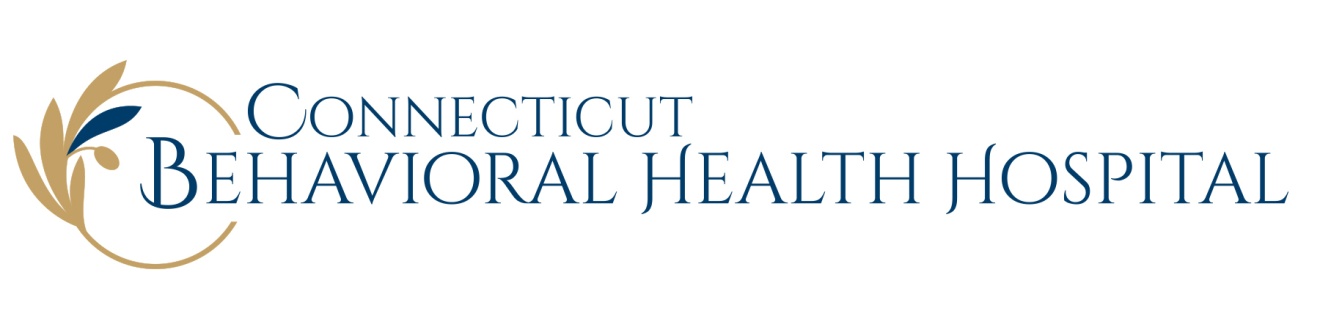 The Financial Assistance Policy may be available to you or your family member for your medical expenses.  The Financial Assistance Policy applies to individuals with income less than 200% of the Federal Poverty Guidelines.  The complete policy along with the plain language summary can be found online at: On the website at http://www.hebrewseniorcare.org/financial_assistanceThe policy may also be obtained in person or by mail from the Financial Services Office:Hebrew Senior Care Financial Services Department1 Abrahms BlvdWest Hartford, CT 06117860-523-3909Please call our Financial Services Department if there are questions related to hospital expenses.If you have questions, Please call our Financial Services Office at 860-523-3909.